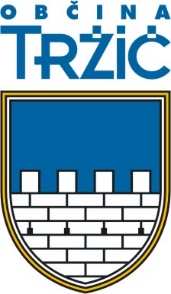 SVET ZA PREVENTIVO IN VZGOJO V CESTNEM PROMETU V OBČINI TRŽIČŠtevilka:   007-0016/2021Datum: 15. 3. 2023PROGRAM DELA SPV Občine Tržič - prometno preventivne aktivnosti od aprila do decembra 2023ŠT.MESECPROMETNO PREVENTIVNA AKTIVNOSTCILJNA SKUPINAIZVAJALCI1APRILVARNO Z E-SKIROJEMUporabniki e-skirojevPolicija + redarstvo2MAJVARNO S KOLESOMKolesarski izpiti v osnovnih šolahPregled izpravnosti koles in skirojev – podelitev nalepk varno kolo v prometuPrometni dan v vrtcu Program Jumicar v osnovnih šolahKolesarjiUčenci 5. razredov OŠUčenci - kolesarjiOtroci izhodnih letnikov vrtcaUčenci 4. razredov OŠ in PŠPolicija + redarstvoMentorji prometne vzgoje, ZŠAM TržičVzgojiteljice, policija, GRS, gasilci Šole, Izvajalec Programa Jumicar, policisti, gasilci 3JUNIJVARNO Z MOTORJEMProgram Jumicar v osnovnih šolahMotoristiUčenci 4. razredov OŠ in PŠPolicija + redarstvoŠole, Izvajalec Programa Jumicar, policisti, gasilci 4JULIJVARNO V POLETJEPešbus - DPUVoznikiVarovanci DPUPolicija in redarstvo ZŠAM Tržič5AVGUSTPregled / ažuriranje načrtov šolskih poti in ureditev šolskih potiPešbus - DPUUčenci + ostali pešciVarovanci DPUSPV – tehnična komisija, šole, policija, redarstvoZŠAM Tržič6SEPTEMBERVARNO V ŠOLOZačetek šolskega leta (prvi šolski dan, varne šolske poti, urejanje mirujočega prometa v okolici šol in vrtcev, kontrola izpravnosti koles, podelitev rumenih rutic..), Evropski teden mobilnosti (ETM) – sodelovanje  Urada za urejanje prostora (trajnostna mobilnost) – priprava celotnega programaPrometni dnevi v DPUUčenci vseh šol in otroci vseh vrtcevOtroci v vrtcu, učenci OŠ, starejši…Varovanci DPU SPV, PP Tržič, ZŠAM Tržič, redarstvo SPV, Občina Tržič, policija, redarstvo, ZŠAM Tržič, šole, vrtciZŠAM Tržič7OKTOBERBODI preVIDENPrometni dnevi v DPUPešci (poudarek: učenci + starejši)Varovanci DPUSPV, policija, redarstvo, šole, ZŠAM TržičZŠAM Tržič8NOVEMBERVARNO V JESEN IN ZIMO – akcija na bencinski črpalki /Tehno TržičDan spomina na žrtve prometnih nesreč VoznikiPolicija + redarstvo, SPV, ZŠAM TržičZŠAM Tržič9DECEMBERVARNO BREZ ALKOHOLAvoznikiPolicija + redarstvo10CELOLETNE AKTIVNOSTIoz. LETNI PROJEKTIPEŠBUSPASAVČEK – Red je vedno pas pripetPOLICIST LEON SVETUJEUčenci 1. triadaUčenci 1. triada in otroci v vrtcuUčenci 2. triadešole, vrtci, policija, ZŠAM Tržič, SPV11OSTALOseje SPV OT in seje tehnične komisijeudeležba na posvetih in izobraževanjihobjava novičk o aktivnosti na občinski spletni strani – rubrika »aktualno«, na FB Občine Tržič, Moja občina, ZŠAM Tržiččlanki za Tržičanasodelovanje na Radiu Gorenc